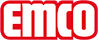 emco Bauasciugapassi CARE SEtipoCARE SEper posa in interniTipovelluto tufting 5/32''altezza effettiva del pelo100% poliammidemateriale portantefibra di poliestererivestimento del fondolattice di sintesiPeso filato / fibra1000 g/m²Peso totale (g/m²)2200 g/m²altezza totale (mm)7.2 mmcomportamento a incendio/fuoco:Cfl-s1Resistenza allo scivolamentoDS (EN 13893)CertificatiConformità CE EN 14041 (solo rotoli)colori47.01 antracite47.02 grigio47.03 marrone47.04 beigeSolidità del colore alla luce artificiale ISO 105-B02≥5Solidità del colore allo sfregamento ISO 105 X12≥4Solidità del colore all'acqua ISO 105 E01≥4Forma di consegna rotoli400 cm di larghezza (senza bordo)caratteristica del prodottoassorbimento di sporco e umiditàMarcaemcocontattoFabrizio Sollima Country Manager Tel. 0039-3358304784 f.sollima@emco-italia.com www.emco-bau.com